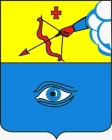 ПОСТАНОВЛЕНИЕ_09.03.2023_                                                                                                    № _21/6_ г. ГлазовО внесении изменений в Постановление Администрации города Глазова № 21/33 от 23.12.2022 «О создании организационного комитета по подготовке и проведению празднования 345-летия города Глазова»На основании Федерального закона от 06.10.2003 № 131-ФЗ «Об общих принципах организации местного самоуправления в Российской Федерации», руководствуясь Уставом муниципального образования «Город Глазов»,  П О С Т А Н О В Л Я Ю:Внести в Постановление Администрации города Глазова № 21/33 от 23.12.2022 «О создании организационного комитета по подготовке и проведению празднования 345-летия города Глазова» следующие изменения: Дополнить Состав организационного комитета по подготовке и проведению празднования 345-летия города Глазова следующей кандидатурой:«Ильин Алексей Геннадьевич - начальник отдела по делам гражданской обороны и чрезвычайным ситуациям Администрации города Глазова;».Настоящее постановление подлежит официальному опубликованию.  Контроль за исполнением настоящего постановления возложить на заместителя Главы Администрации города Глазова по социальной политике Станкевич О.В.Администрация муниципального образования «Город Глазов» (Администрация города Глазова) «Глазкар» муниципал кылдытэтлэн Администрациез(Глазкарлэн Администрациез)Глава города ГлазоваС.Н. Коновалов